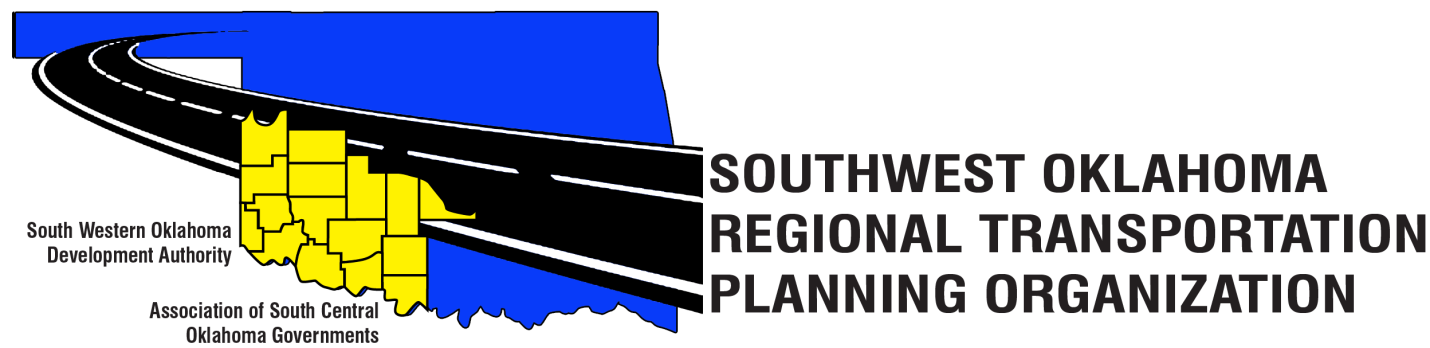 SORTPO Policy Board  Meeting AgendaSeptember 27, 2018, 10:30 a.m.Call to OrderRoll CallIntroduction of GuestsApproval of the minutes for the August 30, 2018 meeting.  Old Business Discuss and consider approving the FFY 2017-2018 Joint Certification statement to ODOT for the SORTPO regional transportation planning process.Discuss and consider endorsing the FFY 2018-2019 State Planning & Research (SPR) funding agreement between SWODA Board of Trustees and the Oklahoma Department of Transportation.8.	Discuss and consider endorsing the contract between the SWODA Board of Trustees and Julie Sanders, Consultant for transportation planning services for the FFY 2018-2019.9.	Discuss and consider adopting Resolution No. 2018-4 approving the FFY 2018-2019 Planning Work Program (PWP).10.	Discuss and provide comments for the Long Range Transportation Plans listed in 10 A-B.		A. 2040 Grady County Long Range Transportation Plan		B. 2040 McClain County Long Range Transportation Plan11.	Discuss and consider establishing a 30-day public review and comment period for the Long Range Transportation Plans listed in 11 A-B.		A. 2040 Grady County Long Range Transportation Plan		B. 2040 McClain County Long Range Transportation Plan12.	Discuss and consider approving a letter of support for the City of Comanche, OK TAP Project.13.	New Business14.	Reports and Comments 15.	AdjournWestern Technology CenterAdult Education Bldg,621 Sooner Dr.Burns Flat, OK  73624Red River Technology CenterJDM Business Center, Rm B1133300 W. Bois D’ArcDuncan, OK 73533